The Forbidden City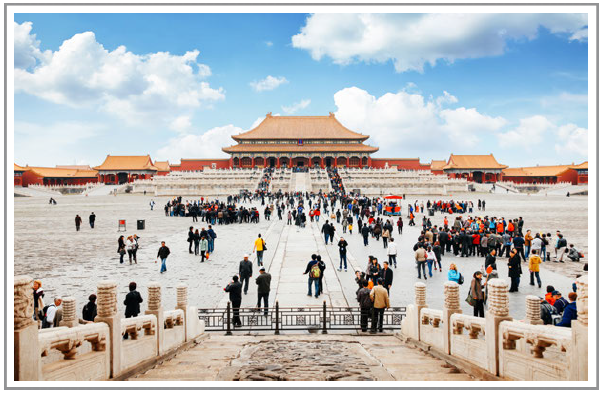 What is the tourist attraction?Where is it located?Is it a natural or man-made attraction?Why do you think it is popular?Would you like to visit and why?The Terracotta Army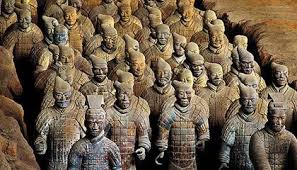 What is the tourist attraction?Where is it located?Is it a natural or man-made attraction?Why do you think it is popular?Would you like to visit and why?Leshan Giant Buddha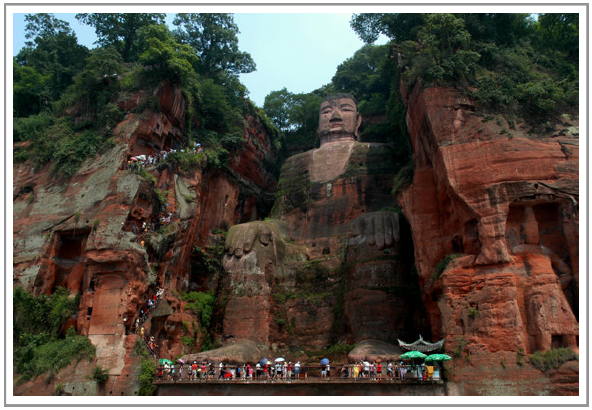 What is the tourist attraction?Where is it located?Is it a natural or man-made attraction?Why do you think it is popular?Would you like to visit and why?The Stone Forest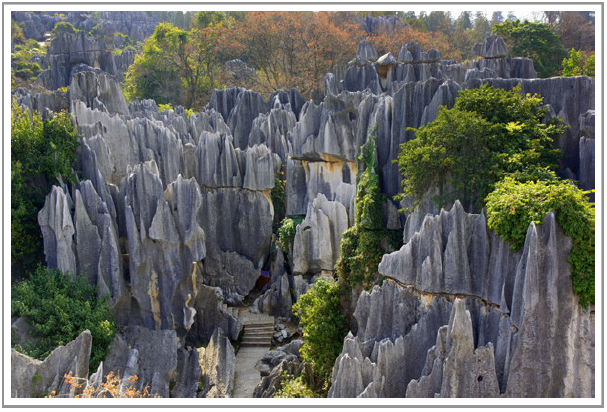 What is the tourist attraction?Where is it located?Is it a natural or man-made attraction?Why do you think it is popular?Would you like to visit and why?Jiuzhaigou National Park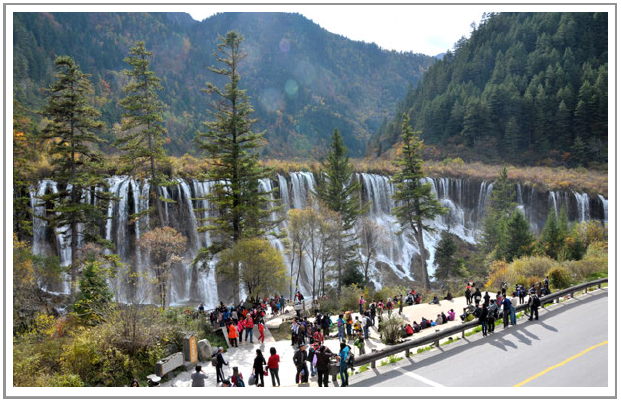 What is the tourist attraction?Where is it located?Is it a natural or man-made attraction?Why do you think it is popular?Would you like to visit and why?The Oriental Pearl Tower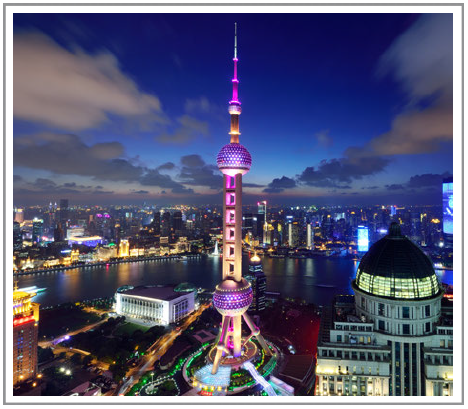 What is the tourist attraction?Where is it located?Is it a natural or man-made attraction?Why do you think it is popular?Would you like to visit and why?